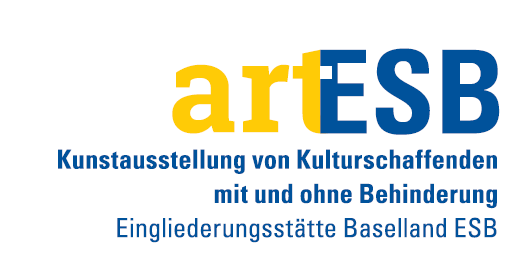 Bewerbungsbogen

Bis 14. Mai 2021 an artesb@esb-bl.ch  Bitte als Word-Datei zusenden. Titel der Arbeit …………………………………………………………………………………..	 Vorname/Nachname ……………………………………………………………….….……….Adresse/Ort/Land …………………………………………………………………….….……..Geburtsdatum ………………………………………………………………………………….E-Mail …………………………………………………………………………….……………..Mobile-Nr. ………………………………………………Webseite …………………………………………………Foto des Bewerbungs-Werkes und Portraitfoto: hohe Auflösung, ca. 5 MG, oder 300dpi 
im jpg-FormatDer Aussteller, die Ausstellerin hat die Ausstellungsbestimmungen im Merkblatt gelesen und erklärt sich mit diesen einverstanden.Ort / Datum ……………………………………………………………………………………………………...Unterschrift des Künstlers/ der Künstlerin………………………………………………………Titel des WerkesFormat in cm 
H x B (x T)Technik, MaterialPreis CHF oder €